Конкурсний відбір постачальника послуг (тендер)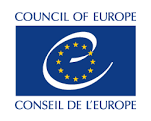 Проект Ради Європи «Зміцнення свободи медіа та створення системи Суспільного мовлення в Україні»Назва проектуПроект Ради Європи «Зміцнення свободи медіа та створення системи Суспільного мовлення в Україні» , що впроваджується в рамках Плану дій Ради Європи для України на 2015-2017 рр. (далі – «Проект»)Назва активностіСоціологічне дослідження для Суспільного мовника (далі – «Дослідження»).Відповідальний менеджерТетяна Шамрай, спеціалістка проектуКоротка інформація про реформу Суспільного мовлення в Україні19 січня 2017 року перший етап реформи Суспільного мовлення закінчився реєстрацією Публічного акціонерного товариства «Національна суспільна телерадіокомпанія України» (ПАТ НСТУ), до чого Україна йшла три роки – від моменту ухвалення Закону України «Про Суспільне телебачення і радіомовлення України» у квітні 2014 року.  Під час першого етапу реформи було ухвалено великий пакет змін до зазначеного закону в 2015 році, а також зміни щодо ДП «Укртелефільм» у 2016 році. Понад рік тривало об’єднання обласних і місцевих державних телерадіокомпаній з Національною телекомпанією України – загалом, більше 30 державних телерадіоканалів (регіональних компаній) об’єдналися в єдину структурну одиницю ПАТ НСТУ, яка тепер відома українцям як Суспільний мовник. З дня реєстрації ПАТ НСТУ Наглядова рада вступила у свої повноваження. Члени Наглядової ради обрали з-поміж себе голову, заступника і секретаря, затвердили низку положень і оголосили конкурс на голову правління. Керівника ПАТ НСТУ та членів правління було обрано у квітні 2017 року, з травня команда активно розпочала реформувати отриману у спадок від державного мовлення структуру.Найближчі кілька років ПАТ НСТУ буде реорганізовано, репозиціоновано, змінено філософію створення контенту.Проект надає всебічну підтримку ПАТ НСТУ для створення системи Суспільного мовлення в Україні відповідно до стандартів Ради Європи. Технічне завдання1.Мета:зафіксувати стартові позиції Суспільного мовника на національному та регіональному рівнях з точки зору впізнаваності, рівня довіри, рівня задоволення контентом тощо; скласти портрет потенційних та актуальних глядачів/слухачів Суспільного мовника на регіональному та національному рівнях;оцінити інформаційні потреби глядачів/слухачів Суспільного мовника на регіональному та національному рівнях.2.Теми, на основі яких повинні бути сформовані попередні запитання у опитувальнику дослідження (Блоки 1 -2).Блок 1Рейтинги Суспільного мовника (національний рівень, регіональний рівень).Довіра до Суспільного мовника (національний рівень, регіональний рівень).Рейтинги програм НСТУ (національний рівень, регіональний рівень).Впізнаваність Суспільного мовника (національний рівень, регіональний рівень). Інформаційні потреби потенційної аудиторії Суспільного мовника і рівень їхнього задоволення мовником.Оцінка якості мовлення Суспільного мовника (об’єктивність, /не/маніпулятивність, баланс негатив/позитив).Інформаційні запити до Суспільного мовника.Затребуваність і наявність зворотного зв’язку з Суспільним мовником.Портрет цільової аудиторії Суспільного мовника (в розрізі каналів, телепрограм, включаючи регіональний вимір).З яких джерел отримують інформацію (національний рівень, регіональний рівень).Чи цікавляться життям (села, міста, району, області, країни).Які проблеми вважають найважливішими (рівень міста, району, області, країни).Що таке суспільне телебачення та радіо.Чи готові платити за програми, які створені в інтересах суспільства.Скільки готові платити.Демографія, соціальний статус, доходи, освіта.Блок 2 Які у вас цінності.Чи цікавить їх інформація щодо дій влади (різні рівні).Яка саме інформація.Чи відчувають себе в безпеці (внутрішній, зовнішній).Який ритм життя (коли прокидаються, їдуть на роботу, дивляться ТБ, слухають радіо, користуються інтернетом, відпочивають, зустрічаються з друзями).Чим цікавляться, інтереси.Чи користуються гаджетами під час перегляду ТБ/ прослуховування радіо.Який контент споживають на гаджетах під часу перегляду ТБ/ прослуховування радіо..Які жанри подобаються (для програмування).Найбільша покупка за останні 3 роки.На що витрачають вільні кошти.3.Цільова аудиторія дослідження: чоловіки та жінки 18+ різних соціальних груп.4.Географія дослідженняНаселення 24 областей, включаючи сільське населення, крім зони тимчасово окупованих територій Донецької та Луганської областей та АР Крим. Не менше 10 населених пунктів кожної області.5.Вимоги до формату надання результатів (звітних документів):інструментарій опитування;масив даних у погодженому із проектом форматі; таблиці одновимірних розподілів;аналітичний звіт українською та англійською мовами.6.Терміни реалізації дослідження: Пропозиції, що подаються на конкурс, повинні передбачати їх реалізацію з дати підписання договору до 15 грудня 2017 року, із написанням та подачею  звітних документів до 18 грудня 2017 року.Назви каналів ПАТ НСТУ (Суспільного мовника) для дослідження«Вінницька регіональна дирекція «ВІНТЕРА»«Волинська регіональна дирекція» www.voltv.com.ua«Дніпропетровська регіональна дирекція» “51 канал» http://www.51.dp.ua/ «Донецька регіональна дирекція»Канал «ДоТБ» https://www.dotb.dn.ua/«Житомирська регіональна дирекція» http://tvradiozt.com.ua/«Закарпатська регіональна дирекція»«Тиса 1» www.tisa1.tv«Запорізька регіональна дирекція» http://www.zodtrk.zp.ua/«Івано-Франківська регіональна дирекція «КАРПАТИ» www.odtrk.if.ua«Київська регіональна дирекція»«Центральний канал» www.kdrtrk.inet.ua«Кіровоградська регіональна дирекція»Канал «Кіровоград» www.KODTRK.tv«Криворізька регіональна дирекція «Криворіжжя» - це не обласний канал www.kdtro.com.ua«Кримська регіональна дирекція» логотип «UA:Крим» мовить на супутнику «UA:Першого».«Луганська регіональна дирекція» канал «ЛОТ» www.lot.lg.ua«Львівська регіональна дирекція» ТРК «Львів» www.lodtrk.org.ua«Миколаївська регіональна дирекція»Канал «Миколаїв» http://www.trk.mksat.net/htm/tm_prog.htm«Новгород-Сіверська регіональна дирекція «Сіверська» - не обласний канал.www.trksiver.com.ua«Одеська регіональна дирекція» http://oodtrk.od.ua/«Полтавська регіональна дирекція «Лтава» www.ltava.poltava.ua«Рівненська регіональна дирекція» http://rtb.rv.ua/company/tele/«Севастопольська регіональна дирекція» – не працює«Сумська регіональна дирекція» «UA:Суми» www.tv.sumy.ua«Тернопільська регіональна дирекція»Канал ТТБ http://todtrk.te.ua/«Харківська регіональна дирекція» Канал ОТБ www.otb.com.ua«Херсонська регіональна дирекція «Скіфія» www.skifiya.ua«Хмельницька регіональна дирекція «Поділля-центр» http://www.odtrk.km.ua/«Черкаська регіональна дирекція»Канал «Рось» www.tvros.org.ua «Чернівецька регіональна дирекція»Канал «Буковина» https://bukovyna.tv/«Чернігівська регіональна дирекція», Канал «Сівер центр» http://chodtrk.com.ua/«Центральна дирекція канал «Культура» http://cultureua.com/«Центральна дирекція «Українське радіо»:УР1 – Перший канал радіоКанал радіо «Культура»Канал радіо «Промінь»32. «UA:Перший» http://1tv.com.ua/Критерії виключенняпостачальника послугУчасники тендеру виключаються з процесу участі, якщо вони:- відбувають покарання за рішенням суду за одним або кількома звинуваченнями, а саме: участь у злочинних угрупуваннях, корупційних схемах, шахрайстві, відмиванні грошей;-знаходяться у стані банкрутства, ліквідації, згортання діяльності, неплатоспроможності або заборгованості перед кредиторами та знаходяться у будь-якій іншій ситуації, що є наслідком цих станів;- отримали рішення суду, що набрало законної сили, за порушення, які впливають на професійну репутацію та спроможність, та вважається серйозним професійним порушенням;-не виконують зобов’язання щодо сплати внесків до системи соціального страхування, податків та зборів, відповідно до законодавства країни реєстрації; - мають конфлікт інтересів. Критерії прийнятності постачальника послугУчасники тендеру повинні відповідати таким критеріям прийнятності: бути зареєстрованим як компанія із проведення соціологічних досліджень відповідно до національного законодавства (на основі копії реєстраційних документів);мати не менше двох років досвіду з надання послуг соціологічного опитування (на основі копії реєстраційних документів);дотримання дедлайну подачі документів (аплікаційні форми, надіслані після дедлайну не допускаються до процедури та вважаються виключеними). Документи, які повинні бути надіслані для участі у конкурсіАплікаційна форма 8428/2017/05T, яка має бути повністю заповнена та підписана. Використання обмінного курсу Ради Європи є обов’язковим.Копія реєстраційних документів.Фінальна дата подачі документів10.00 17 жовтня 2017 року на e-mail адресу Iryna.ostapa@coe.intКритерії відбору пропозиції постачальника послугНадіслані пропозиції (аплікаційні форми) будуть оцінюватися за такими критеріями: Обсяг та географія вибірки дослідження – 30%;Цінова пропозиція – 40 %;Якість запропонованих запитань для опитувальника дослідження, включаючи охоплення тем для дослідження, що вказані у п.2 технічного завдання вище, та структуру опитувальника - 20%;Досвід роботи із телеканалами та радіо -10%.Оплата За виконання Постачальником послуг усіх зобов’язань за контрактом, Рада Європи зобов’язується сплатити Постачальнику послуг суму в EUR або UAH таким чином:авансовий платіж в розмірі 50% від загальної вартості послуг після підписання Договору;балансовий платіж фактично понесених витрат буде сплачено протягом 60 календарних днів з дати отримання послуг за контрактом та їх прийняття Радою Європи та надання відповідного рахунку.Тендер опубліковано09 жовтня 2017 рокуРезультати тендеру будуть повідомленідо 20 жовтня 2017 рокуКонтактна особа з боку Ради ЄвропиЯкщо у Вас виникнуть питання, повязані із конкурсним відбором, будь ласка, звертайтеся до Ірини Остапи за телефоном +380 93 7627757 або e-mail: Iryna.ostapa@coe.int